SYMBA UNLEASHES “DON’T CONDONE 2”BAY AREA NATIVE TO MAKE NATIONAL LATE-NIGHT TELEVISION DEBUT ON JIMMY KIMMEL LIVE! SET TO AIR TOMORROW, FRIDAY JUNE 10 AT 11:35PM ET ON ABCNEW PROJECT ‘RESULTS TAKE TIME’ DUE OUT THIS SUMMER ACCOMPANIED BY OFFICIAL MUSIC VIDEO DIRECTED BY TOPANGA HILLS MAFIA 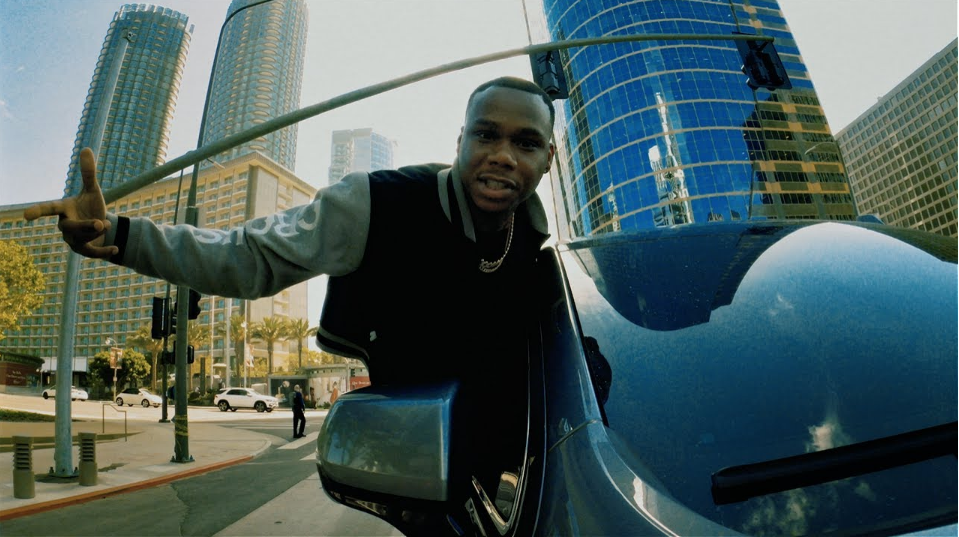 DOWNLOAD/STREAM "DON'T CONDONE 2" DOWNLOAD/STREAM “DON’T CONDONE” WATCH HEREPRESS CONTACT:JASON DAVIS | JASON.DAVIS@ATLANTICRECORDS.COM CONNECT WITH SYMBA:
INSTAGRAM | TWITTER | FACEBOOK | YOUTUBE | WEBSITE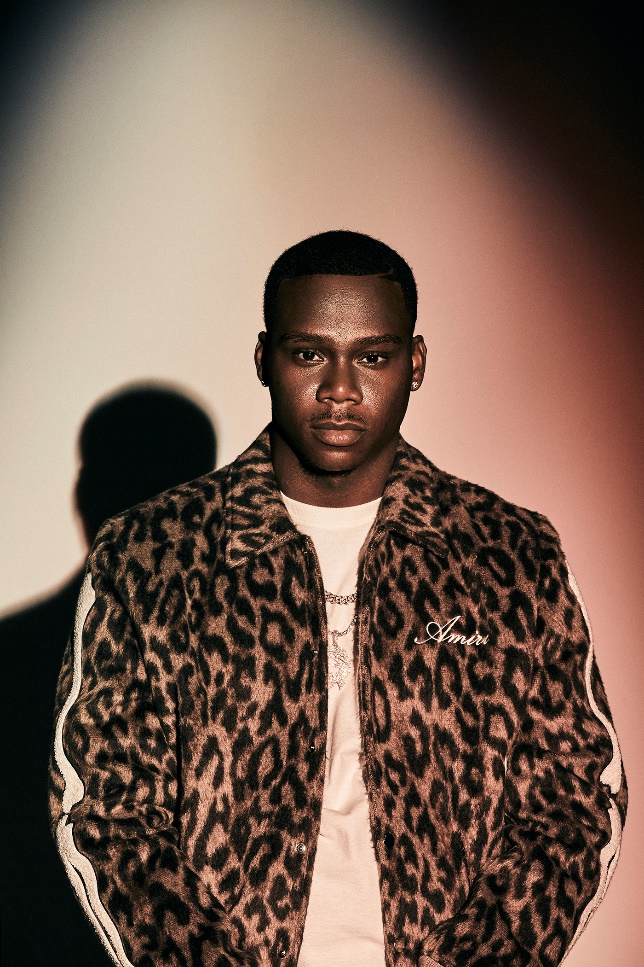 DOWNLOAD PRESS PHOTOS HERE # # #